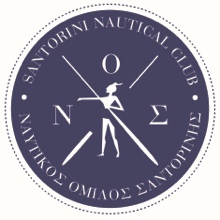                                            ΣΑΝΤΟΡΙΝΗ – ΦΟΛΕΓΑΔΡΟΣ                                                25– 26 Ιουλίου 2020                                         Ναυτικός Όμιλος Σαντορίνης                                                 Π Ρ Ο Κ Η Ρ Υ Ξ Η 1.  ΚΑΝΟΝΙΣΜΟΣ1.1 Οι αγώνες θα διέπονται από τους κανόνες όπως αυτοί ορίζονται στους Κανόνες Αγώνων Ιστιοπλοΐας (RRS) της ISAF.1.2  Οι αγώνες διεξάγονται σύμφωνα με το Αγωνιστικό Υγειονομικό Πρωτόκολλο της Ε.Ι.Ο., όπως εγκρίθηκε από την Επιστημονική Υγειονομική Επιτροπή της Γ.Γ.Α.2.  ΔΙΑΦΗΜΗΣΗΤα σκάφη μπορεί να υποχρεωθούν να φέρουν διαφήμιση που θα επιλεγεί και θα χορηγηθεί από την οργανώτρια αρχή.3. ΔΙΚΑΙΩΜΑ ΣΥΜΜΕΤΟΧΗΣΔικαίωμα συμμετοχής έχουν τα σκάφη optimist, Laser RDL και  bug,  αθλητές και αθλήτριες κάτοχοι δελτίου της Ε.Ι.Ο. με Κάρτα Υγείας Αθλητή. Τα δελτία πρέπει να κατατεθούν στη γραμματεία των αγώνων με τις δηλώσεις συμμετοχής. Οι δηλώσεις συμμετοχής πρέπει να υποβληθούν ηλεκτρονικα μέχρι την Δευτέρα 20 Ιουλίου 2020 και ώρα 15:00 στην γραμματεία των αγώνων  με email στο info@santorininc.com. Στις δηλώσεις συμμετοχής θα πρέπει οπωσδήποτε να  αναγράφεται ο Α.Μ. Ε.Ι.Ο. του αθλητή/τριας ώστε να ελέγχεται η εγκυρότητα του δελτίου. Επισημαίνεται ότι όλοι οι αθλητές-αθλήτριες, προπονητές θα αποστείλουν ηλεκτρονικά τις ιατρικές βεβαιώσεις για covid-19 (δηλ, ότι είναι κλινικά υγιείς, οι οποίες θα φέρουν υπογραφή ιατρού και σφραγίδα) προς τον Υγειονομικό Υπεύθυνο του ομίλου στο email του διοργανωτή ομίλου.  Επίσης θα πρέπει να αποσταλούν, η δήλωση γονέα/κηδεμόνα, τα ασφαλιστήρια συμβόλαια σκαφών και φουσκωτού, και η άδεια ασκήσεως επαγγέλματος του προπονητού.4. ΠΡΟΓΡΑΜΑ Σάββατο 25 Ιουλίου 2019, 12:00 ιστιοδρομίες Κυριακή 26 Ιουλίου 2019, 12:00 ιστιοδρομίες Έχουν προγραμματιστεί έξι ιστιοδρομίες. 5. ΟΔΗΓΗΕΣ ΠΛΟΥΟι οδηγίες πλου θα διατίθενται ηλεκτρονικά από τη γραμματεία των αγώνων την Παρασκευή 24 Ιουλίου και ώρα 09:00. 6. ΠΕΡΙΟΧΗ ΔΙΕΞΑΓΩΓΗΣ ΑΓΩΝΩΝΟι ιστιοδρομίες θα διεξαχθούν στην Νότια πλευρά της Σαντορίνης έξω και αριστερά από το Αλιευτικό Καταφύγιο.7. ΔΙΑΔΡΟΜΕΣΛεπτομέρειες για τις διαδρομές θα ανακοινωθούν με τις οδηγίες πλου.8. ΒΑΘΜΟΛΟΓΙΑ Πρέπει να πραγματοποιηθούν μία ιστιοδρομία για να είναι έγκυρος ο αγώνας.  Εάν πραγματοποιηθούν έξη ιστιοδρομίες, θα υπολογισθούν όλες πλην της χειρότερης, για τη βαθμολογία ενός σκάφους.  Εάν διεξαχθούν από μία έως πέντε τότε θα υπολογίζεται  το σύνολο των ιστιοδρομιών για την βαθμολογία ενός σκάφους.9. ΣΥΝΟΔΕΥΤΙΚΑ ΣΚΑΦΗΤα συνοδά σκάφη πρέπει να δηλωθούν στη γραμματεία των αγώνων. Οι χειριστές πρέπει να είναι υπεύθυνοι για τις μετακινήσεις τους, να φορούν το βραχιόλι ασφαλείας (quick - stop) που συνδέεται με το διακόπτη της μηχανής καθώς και να είναι κάτοχοι διπλώματος ταχυπλόου. 10.  ΦΙΛΟΞΕΝΊΑ Τα συμμετέχοντα σκάφη που προέρχονται από ομίλους εκτός Σαντορίνης μπορούν να φιλοξενηθούν στις εγκαταστάσεις του Ναυτικού Ομίλου Σαντορίνης στην Βλυχάδα. 11. ΕΠΑΘΛΑΈπαθλα θα απονεμηθούν στους τρεις πρώτους νικητές των κατηγοριών αγοριών, κοριτσιών, παίδων και κορασίδων Ο τόπος και ο χρόνος της απονομής θα γνωστοποιηθεί έγκαιρα με ανακοίνωση.12. ΕΥΘΥΝΗΌλοι οι αθλητές - αθλήτριες αγωνίζονται σύμφωνα με το θεμελιώδη κανόνα 4, RRS-ISAF. Ο διοργανωτής όμιλος και οι επιτροπές δεν φέρουν καμία απολύτως ευθύνη για οτιδήποτε συμβεί σε άτομα ή πράγματα τόσο στη στεριά όσο και στη θάλασσα κατά την διάρκεια του αγώνα. 13. ΑΣΦΑΛΙΣΤΙΚΗ ΚΑΛΥΨΗΌλα τα αγωνιζόμενα και συνοδά σκάφη θα πρέπει να έχουν ασφαλιστική κάλυψη έναντι τρίτων για ποσό όχι μικρότερο από 350.000€. Αντίγραφα των συμβολαίων πρέπει να κατατεθούν στη γραμματεία των αγώνων μαζί με τις δηλώσεις συμμετοχής. 14. ΚΑΝΟΝΙΣΜΟΙ ΑΣΦΑΛΕΙΑΣ 14.1 Σκάφη που χρειάζονται βοήθεια θα πρέπει να προκαλούν την προσοχή χρησιμοποιώντας την σφυρίχτρα τους ή με το κουπί τους ή με τα χέρια τους. Η επιτροπή αγώνων διατηρεί το δικαίωμα να βοηθήσει σκάφη που κατά την κρίση της χρειάζονται βοήθεια, ανεξάρτητα από το αν το ζήτησαν ή όχι. Αυτό δε μπορεί να αποτελέσει αιτία για αποκατάσταση σύμφωνα με τον κανόνα 62.1(α) 14.2 Ένα σκάφος που εγκαταλείπει μία ιστιοδρομία πρέπει να ειδοποιήσει την επιτροπή αγώνων το συντομότερο δυνατόν. 14.3 Σύμφωνα με το αγωνιστικό υγειονομικό πρωτόκολλο ,το ΣΧΕΔΙΟ ΗΜΕΡΗΣΙΑΣ ΙΑΤΡΙΚΗΣ ΔΡΑΣΗΣ, θα γνωστοποιείται ηλεκτρονικά ο τρόπος επικοινωνίας σε περίπτωση έκτακτης ανάγκης με τον υγειονομικό υπεύθυνο14.4 Υγειονομικός Υπεύθυνος Τάσος Βαρότσης ( τηλ. 6989856808 – κανάλι VHF 1414. ΠΛΗΡΟΦΟΡΙΕΣΓια περισσότερες πληροφορίες και διευκρινίσεις, επικοινωνήστε με τη γραμματεία των αγώνων, στα γραφεία των ναυταθλητικών εγκαταστάσεων του Ν.Ο.Σ. (Ναυτικού Ομίλου Σαντορίνης), τηλέφωνα 22861 86656. Κινητό: 6944371312. Web Site: www.santorininc.com Email: info@santorininc.com.   Για το σωματείο τα μέλη του διοικητικού συμβουλίου:Ο Πρόεδρος: Αντώνιος Ε. Καραμολέγκος τηλ. 6944371312Αντιπρόεδρος: Ευάγγελος Δ. ΖώρζοςΓενικός Γραμματέας: Αγαμέμνων Α. ΚαραμολέγκοςΤαμίας: Χρίστος Π. ΓαλαίοςΕιδικός Γραμματέας, Έφορος Αθλητισμού, και Έφορος Λιμένος: Δημήτριος Ε. Ζώρζος